Fall Prevention Each year, millions of older people—those 65 and older—fall. In fact, one out of three older people falls each year, but less than half tell their doctor. Falling once doubles your chances of falling again.Falls Are Serious and Costly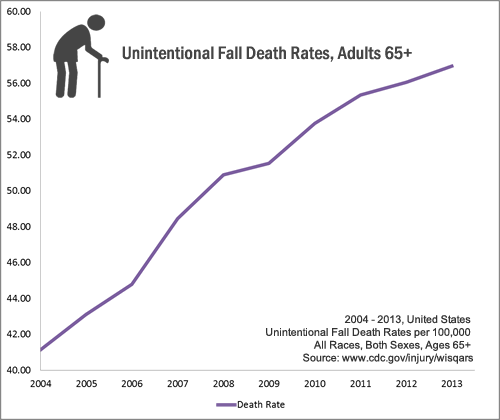 One out of five falls causes a serious injury such as broken bones or a head injury.1,2Each year, 2.5 million older people are treated in emergency departments for fall injuries.3Over 700,000 patients a year are hospitalized because of a fall injury, most often because of a head injury or hip fracture.3Each year at least 250,000 older people are hospitalized for hip fractures.5More than 95% of hip fractures are caused by falling,6 usually by falling sideways.7Falls are the most common cause of traumatic brain injuries (TBI).8Adjusted for inflation, the direct medical costs for fall injuries are $34 billion annually.9Hospital costs account for two-thirds of the total.What Can Happen After a Fall?Many falls do not cause injuries. But one out of five falls does cause a serious injury such as a broken bone or a head injury.1,2 These injuries can make it hard for a person to get around, do everyday activities, or live on their own.Falls can cause broken bones, like wrist, arm, ankle, and hip fractures.Falls can cause head injuries. These can be very serious, especially if the person is taking certain medicines (like blood thinners). An older person who falls and hits their head should see their doctor right away to make sure they don’t have a brain injury.Many people who fall, even if they’re not injured, become afraid of falling. This fear may cause a person to cut down on their everyday activities. When a person is less active, they become weaker and this increases their chances of falling.9What Conditions Make You More Likely to Fall?Research has identified many conditions that contribute to falling. These are called risk factors. Many risk factors can be changed or modified to help prevent falls. They include:Lower body weaknessVitamin D deficiency (that is, not enough vitamin D in your system)Difficulties with walking and balanceUse of medicines, such as tranquilizers, sedatives, or antidepressants. Even some over-the-counter medicines can affect balance and how steady you are on your feet.Vision problemsFoot pain or poor footwearHome hazards or dangers such asbroken or uneven steps,throw rugs or clutter that can be tripped over, andno handrails along stairs or in the bathroom.Most falls are caused by a combination of risk factors. The more risk factors a person has, the greater their chances of falling.Healthcare providers can help cut down a person’s risk by reducing the fall risk factors listed above.What You Can Do to Prevent FallsFalls can be prevented. These are some simple things you can do to keep yourself from falling.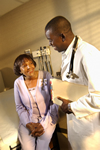 Talk to Your DoctorAsk your doctor or healthcare provider to evaluate your risk for falling and talk with them about specific things you can do.Ask your doctor or pharmacist to review your medicines to see if any might make you dizzy or sleepy. This should include prescription medicines and over-the counter medicines.Ask your doctor or healthcare provider about taking vitamin D supplements with calcium.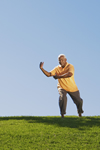 Do Strength and Balance ExercisesDo exercises that make your legs stronger and improve your balance. Tai Chi is a good example of this kind of exercise.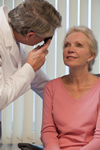 Have Your Eyes CheckedHave your eyes checked by an eye doctor at least once a year, and be sure to update your eyeglasses if needed.It you have bifocal or progressive lenses, you may want to get a pair of glasses with only your distance prescription for outdoor activities, such as walking. Sometimes these types of lenses can make things seem closer or farther away than they really are.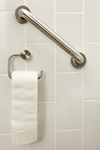 Make Your Home SaferGet rid of things you could trip over.Add grab bars inside and outside your tub or shower and next to the toilet.Put railings on both sides of stairs.Make sure your home has lots of light by adding more or brighter light bulbsReferencesAlexander BH, Rivara FP, Wolf ME. The cost and frequency of hospitalization for fall–related injuries in older adults. American Journal of Public Health 1992;82(7):1020–3.Sterling DA, O'Connor JA, Bonadies J. Geriatric falls: injury severity is high and disproportionate to mechanism. Journal of Trauma–Injury, Infection and Critical Care 2001;50(1):116–9Centers for Disease Control and Prevention, National Center for Injury Prevention and Control. Web–based Injury Statistics Query and Reporting System (WISQARS) [online]. Accessed August 15, 2013.National Hospital Discharge Survey (NHDS), National Center for Health Statistics. Health Data Interactive, Health Care Use and Expenditures. www.cdc.gov/nchs/hdi.htm. Accessed 21 December 2012.Parkkari J, Kannus P, Palvanen M, Natri A, Vainio J, Aho H, Vuori I, Järvinen M. Majority of hip fractures occur as a result of a fall and impact on the greater trochanter of the femur: a prospective controlled hip fracture study with 206 consecutive patients. Calcif Tissue Int, 1999;65:183–7.Hayes WC, Myers ER, Morris JN, Gerhart TN, Yett HS, Lipsitz LA. Impact near the hip dominates fracture risk in elderly nursing home residents who fall. Calcif Tissue Int 1993;52:192-198.Jager TE, Weiss HB, Coben JH, Pepe PE. Traumatic brain injuries evaluated in U.S. emergency departments, 1992–1994. Academic Emergency Medicine 2000&359;7(2):134–40.Stevens JA, Corso PS, Finkelstein EA, Miller TR. The costs of fatal and nonfatal falls among older adults. Injury Prevention 2006;12:290–5.Vellas BJ, Wayne SJ, Romero LJ, Baumgartner RN, Garry PJ. Fear of falling and restriction of mobility in elderly fallers. Age and Ageing 1997;26:189–193.